 DWC   DWC    DWC DWC DWC DWC DWC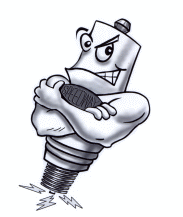 SPEEDWAY BOYS’ BASKETBALL 2017-18VARSITY ROSTERW	B	Name				Class			Height3	3	Peyton Hartman		Senior			6’0”20	20	Camden Dal Corobbo	Senior			5’9”22	22	Devon Valentine		Junior			5’9”24	24	Alex Moore			Junior			6’3”30	30	Kyle Smith			Junior			6’2”31	31	Drew Valentine		Freshman		5’6”32	32	Chris Valentine		Senior			5’11”40	40	Dominique Hampton	Senior			6’1”42 	42	Sam Jackson			Senior			6’1”JUNIOR VARSITYW	B	Name				Class			Height	3	3	Ezequiel Perez		Sophomore		5’11”4	4	Dre Taylor			Sophomore		5’9”5	5	Jevin Ruffin			Sophomore		5’11”20	20	Kelsen Bartley		Sophomore		5’10”22	22	Marcus Gibson		Sophomore		6’1”		30	30	John Williams		Junior			5’6”	32	32	Marlin Johnson		Sophomore		5’10”		40	40	CJ Scott			Sophomore		5’7”44	44	Ben Zore			Sophomore		6’0”Manager: Malachi Pettigrew, Cale Bennett, Kyle Merlie			 Varsity Coach:  Charles Bennett	Assistant Varsity:  Dan Masariu	Assistant Varsity: Jim MerlieJunior Varsity:  Shane Clampitt			Freshman:  Reggie Anderson8th Grade:  Eric Rosebrough			7th Grade: Kalob Pennington  Training Staff:  Dr. Kimbre Zahn, Andrew Catlin – Select Physical TherapyScorebook:  David Newlin				Athletic Director:  Brian Avery		Assistant Athletic Director:  Steve StockerPrincipal: Luke Zartman			Assistant Principals: JP Claybourn, Trenton BoromSuperintendent:  Kenneth Hull		Pep Band Director: Amy MohlAssistant Superintendents: John Dizney, Kyle TrebleyVarsity Cheerleaders - Kristen Chambers, Maria Galvez, Paige Rush, Brittany Phillips, Jensen Schall, Lani Thompson, Veronica Apple, Tanner Elliott, Jada Love-Sturgeon, Melanie Wall, Jazmine Davis, Kierynn DeBowJV Cheerleaders - Jazmine Davis, Kierynn DeBow, Mya Carandang, Jessica Chaplin, Bailey Harmon,Avery Konrad, Maddie RandolphVarsity Coach - Heather Sturgeon						Assistant Coach – Kit StrokeFollow us on Twitter: @sparkplugsports